c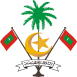 ވަޒީފާއަށް ކުރިމަތިލާ ފަރާތްތަކުގެ ތެރެއިން އެންމެ މަތިން ޕޮއިންޓް ލިބޭ ފަރާތުން ހޯދަންޖެހޭ ލިޔެކިޔުންތައް ހޯދުމަށް ފޮނުވާ ލިޔުން  މި އޮފީހުން ހުސްވެފައިވާ ...................... (މަޤާމުގެ ނަން) އަށް މީހުން ހޯދުމަށް ކުރެވުނު ނަންބަރު ...................... (ތާރީޙް) އިޢުލާނަށް ކުރިމަތިލާފައިވާ ފަރާތްތަކުގެ ތެރެއިން ވަޒީފާއަށް އެންމެ ޤާބިލު ފަރާތް ދެނެގަތުމަށް ކުރިއަށް ގެންދެވުނު މަރުޙަލާތަކުގެ ތެރެއިން ތިޔަ ފަރާތުން އެންމެ މަތިން ޕޮއިންޓް ހޯދާފައިވީ ނަމަވެސް ވަޒީފާ ކަށަވަރު ކުރުމަށްޓަކައި ވަޒީފާ ހަމަޖެއްސުމަށް ހުށަހަޅަން ބޭނުންވާ ތިރީގައި މިވާ ލިޔެކިއުންތައް ............... (ތާރީޙް) ގެ ............. (ގަޑި) ގެ ކުރިން މި އޮފީހަށް ލިޔުމުން ނުވަތަ އީ-މެއިލް މެދުވެރިކޮށް ހުށަހެޅުއްވުމަށް ދަންނަވަމެވެ. އީ-މެއިލް މެދުވެރިކޮށް ހުށަހަޅުއްވާ ނަމަ ފޮނުއްވާނީ ...................... (އިދާރާގެ އީ-މެއިލް) އަށް ކަމުގައިވެސް ދަންނަވަމެވެ. މި ވަޒީފާ ތިޔަ ފަރާތަށް ހަމަޖެއްސޭނެކަން ކަށަވަރުވާނީ، ވަޒީފާ ހަމަޖެއްސުމާ ގުޅޭ ލިޔުންތައް ސިވިލް ސަރވިސް ކޮމިޝަނުން ޗެކުކޮށް، ރެކްރޫޓްމަންޓު މަރުޙަލާގެ ހުރިހާ ލިޔެކިޔުންތައް ފުރިހަމަވެފައިވާކަން އެ ކޮމިޝަނުން އެންގުމުން ކަމުގައި ދެންނެވީމެވެ.އަދި މި ވަޒީފާ ތިޔަ ފަރާތަށް ހަމަޖެހޭނެކަން ކަށަވަރުވުމުން، މި ވަޒީފާ ތިޔަ ފަރާތަށް ލިޔުމުން ހުށަހަޅާނެ ކަމުގައިވެސް ދަންނަވަމެވެ.(ތާރީޙް)(އިދާރާގެ ސްޓޭމްޕާއި ސޮއި)ޖަދުވަލު 15 – ލިޔެކިއުންތައް ހޯދުމަށް ފޮނުވާ ލިޔުމުގެ  ނަމޫނާ